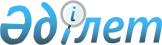 О снятии огpаничений на экспоpт пpодукции и товаpов, пpиобpетенных за тенге в Республике Казахстан
					
			Утративший силу
			
			
		
					УКАЗ Пpезидента Республики Казахстан от 4 февpаля 1994 г. N 1543. Утратил силу - Указом Президента РК от 4 сентября 2001 г. N 677 ~U010677.



          В целях привлечения валюты других государств в Республику 
Казахстан, укрепления тенге, улучшения платежного баланса, расширения
внешней торговли, а также создания условий для выполнения
международных финансовых обязательств Республики Казахстан
постановляю:




          1. Отменить ограничения на вывоз юридическими лицами продукции и
товаров, приобретенных в Республике Казахстан за тенге, за 
исключением продукции и товаров, подлежащих квотированию и
лицензированию, а также культурных ценностей, произведений искусства и
антиквариата, представляющих исторический интерес, на которые
требуется разрешение комиссии Министерства культуры Республики 
Казахстан.




          Установить, что предприятия и организации-товаропроизводители
имеют право свободно вывозить произведенную продукцию и товары за
пределы республики, за исключением продукции и товаров, на которые 
требуются разрешения Кабинета Министров Республики Казахстан, при 
условии выполнения поставок в пределах установленных квот в дальнее
зарубежье, страны СНГ и Балтии и для государственных нужд.




          2. Основанием, дающим право на вывоз за пределы Республики
Казахстан указанной в пункте 1 настоящего Указа продукции и товаров,
являются грузовая таможенная декларация установленного образца,
предоставляемая грузоотправителем таможенным органам республики, а
также платежные банковские документы, подтверждающие приобретение
продукции и товаров за тенге на территории Республики Казахстан, и
документы об уплате таможенной пошлины.




          3. Министерства, государственные комитеты, ведомства, главы 
областных, Алматинской и Ленинской городских администраций не вправе
принимать решения по ограничению экспорта продукции и товаров, 
указанных в пункте 1 настоящего Указа.




          4. Кабинету Министров Республики Казахстан до 10 февраля т.г.
принять решения, необходимые для реализации настоящего Указа, и
привести в соответствие с ним ранее принятые нормативные акты.




          5. Признать утратившими силу абзацы 1 и 2 пункта 6 Указа 
Президента Республики Казахстан "О дополнительных мерах по социальной
поддержке населения Республики Казахстан" от 12 декабря 1991 г. N 537.




          6. Указ вводится в действие с момента опубликования.




        Президент 
Республики Казахстан








					© 2012. РГП на ПХВ «Институт законодательства и правовой информации Республики Казахстан» Министерства юстиции Республики Казахстан
				